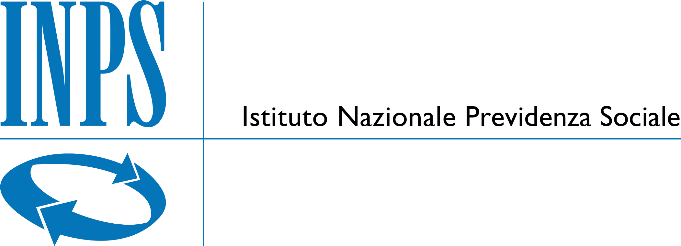 DIREZIONE REGIONALE UMBRIAVia Mario Angeloni n. 90. 06124 – Perugia (PG)C.F. 80078750587 - P.IVA 02121151001Il sottoscritto: ________________________________________________________nato a: _________________________________il ___________________________in qualità di:[barrare la casella di interesse]Libero Professionista;Legale Rappresentante;Procuratore (come da allegata procura in data ___________________avanti al Notaio __________________________ con Studio in _____________ n. di repertorio ________________);dell’Operatore Economico: ______________________________________________con sede nel Comune di:__________________________ Provincia di _____________Via_________________________________________________________________Codice Fiscale: _______________________________________________________Partita I.V.A.: ________________________________________________________consapevole che la falsità in atti e le dichiarazioni mendaci sono punite ai sensi del codice penale e delle leggi speciali in materia e che, laddove dovesse emergere la non veridicità di quanto qui dichiarato, si avrà la decadenza dai benefici eventualmente ottenuti ai sensi dell’art. 75 del d.P.R. n. 445 del 28 dicembre 2000 e l’applicazione di ogni altra sanzione prevista dalla legge, nella predetta qualità, ai sensi e per gli effetti di cui agli artt. 46 e 47 del d.P.R. n. 445 del 28 dicembre 2000MANIFESTA INTERESSE ad essere invitato alla procedura evidenziata in epigrafe, che l’INPS si riserva di effettuare senza alcun vincolo, in qualità di:[barrare la casella di interesse]professionista singolo (art. 46, comma 2, lett. a), del D.lgs. 50/2016); associazione di professionisti (art. 46, comma 2, lett. a), del D.lgs. 50/2016);società tra professionisti (art. 46, comma 2, lett. b), del D.lgs. 50/2016);società di ingegneria (art. 46, comma 2, lett. c), del D.lgs. 50/2016); consorzio (art. 46, comma 2, lett. a), del D.lgs. 50/2016);  [indicare il/i consorziato/i per il/i quale/i concorre alla gara [N.B.: qualora il consorzio non indichi per quale/i consorziato/i concorre, si intende che lo stesso partecipa in nome e per conto proprio]______________________ codice fiscale ___________________ sede _____________________ ______________________ codice fiscale ___________________ sede _____________________ ______________________ codice fiscale ___________________ sede _____________________ GEIE (art. 46, comma 2, lett. a), del D.lgs. 50/2016);   costituitocostituendoraggruppamento temporaneo (art. 46, comma 2, lett. a), del D.lgs. 50/2016);  prestatore di servizi di ingegneria e architettura identificato con i codici CPV da 74200000-1 a 74276400-8 e da 74310000-5 a 74323100-0 e 74874000-6 stabiliti in altri Stati membri, costituiti conformemente alla legislazione vigente nei rispettivi Paesi (art. 46, comma 2, lett. d), del D.lgs. 50/2016);altro soggetto abilitato in forza del diritto nazionale a offrire sul mercato servizi di ingegneria e di architettura, nel rispetto dei princìpi di non discriminazione e par condicio fra i diversi soggetti abilitati (art. 46, comma 2, lett. d-bis), del D.lgs. 50/2016);raggruppamento temporaneo costituito dai soggetti di cui alle lettere da a) a d-bis) del D.lgs. 50/2016 (art. 46, comma 2, lett. e), del D.lgs. 50/2016);consorzio stabile di società di professionisti e di società di ingegneria, anche in forma mista, formati da non meno di tre consorziati che abbiano operato nei settori dei servizi di ingegneria ed architettura (art. 46, comma 2, lett. f), del D.lgs. 50/2016);[Le tabelle sottostanti devono essere compilate solo in caso di raggruppamento temporaneo, consorzio, GEIE costituendi o costituiti. In tal caso, per ciascun operatore occorrerà indicare la ragione sociale, la sede legale, la partita I.V.A. o codice fiscale, le parti della prestazione di competenza, la quota di partecipazione all’operatore plurisoggettivo e la quota di esecuzione della prestazione]nel caso di raggruppamenti temporanei, consorzi ordinari o GEIE costituendi si impegna, in caso di aggiudicazione, ad uniformarsi alla disciplina vigente con riguardo ai raggruppamenti temporanei o consorzi ai sensi dell’art. 48 comma 8 del Codice e quindi a conferire mandato collettivo speciale con rappresentanza all’impresa qualificata come mandataria che stipulerà il contratto in nome e per conto delle mandanti/consorziate.A tal fine, sotto la propria responsabilità, dichiara:di possedere, ai sensi dell’art. 83, comma 1, lettera a) del Codice, il titolo di Ingegnere, Architetto o Geometra e di essere iscritto al relativo Albo Professionale ______________ di ___________ da almeno 5 anni;di aver maturato una precedente esperienza nella valutazione/stima immobili, risultante da apposito curriculum vitae e da comprovare, in caso di affidamento, mediante produzione di uno dei mezzi indicati dall’art. 86, comma 5 del D.Lgs. n. 50/2016;     di essere/non essere ancora iscritto sulla piattaforma Consip MePA, categoria merceologica “Servizi architettonici, di costruzione, ingegneria, ispezione e di anagrafica tecnica per la costituzione del catasto stradale e della segnaletica”;[inserire l’alternativa di interesse](Si precisa che poter accedere all’eventuale fase successiva della procedura, ciascun operatore selezionato, entro la data dell’invito a Trattativa diretta sul portale MEPA, dovrà procedere alla previa iscrizione allo stesso, alla categoria merceologica sopra indicata)di essere in possesso dei requisiti di ordine generale e di non avere motivi di esclusione di cui all’art. 80 del D.lgs. n. 50/2016;di essere a conoscenza della necessità, in caso di eventuale affidamento, di non essere in posizione di conflitto di interessi rispetto all’Amministrazione procedente, al bene oggetto della perizia, ai soggetti richiedenti il mutuo, a parti correlate o società del gruppo di appartenenza dell’operatore economico.di essere a conoscenza che la presente non costituisce proposta contrattuale e non vincola in alcun modo la Stazione Appaltante che sarà libera di seguire anche altre procedure e che la stessa Stazione Appaltante si riserva di interrompere in qualsiasi momento, per ragioni di sua esclusiva competenza, il procedimento avviato, senza che i soggetti istanti possano vantare alcuna pretesa; di essere a conoscenza che la presente non costituisce prova di possesso dei requisiti generali e speciali necessari per l’affidamento in oggetto, la cui dichiarazione sarà ulteriormente richiesta e sottoposta a verifica in capo all’affidatario ai sensi dell’art. 32, comma 7 del D.Lgs. n. 50/2016;di manifestare il proprio interesse per il/i lotto/i _____;di optare, nel caso di partecipazione per entrambi i lotti e nell’eventualità in cui la propria offerta risulti la più conveniente per entrambi, per l’affidamento per il lotto ________. (Luogo) …………………….., lì …………………	Allegati:curriculum vitae(eventuali ulteriori allegati)Firma del legale rappresentante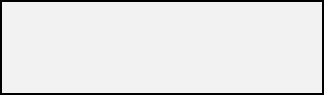 ISTITUTO NAZIONALE PREVIDENZA SOCIALEALLEGATO AMANIFESTAZIONE DI INTERESSE E DICHIARAZIONE SOSTITUTIVA(ai sensi degli artt. 46 e 47 del d.P.R. n. 445 del 28 dicembre 2000)Indagine di mercato volta all’individuazione di operatori economici da consultare mediante Trattativa diretta sul Mercato elettronico della Pubblica Amministrazione (MEPA), per l’affidamento diretto, ex art. 1, comma 2 lett. a) della Legge 11.09.2020 n. 120, di incarichi per la redazione di perizie di stima di beni immobili da allegare a corredo delle domande formulate ai sensi del Regolamento per l’erogazione di mutui ipotecari agli iscritti alla Gestione Unitaria delle prestazioni creditizie e sociali, per le sedi territoriali Inps della Regione Umbria.Recapiti presso i quali si intendono ricevere le comunicazioni della Stazione Appaltante(da indicarsi obbligatoriamente)Recapiti presso i quali si intendono ricevere le comunicazioni della Stazione Appaltante(da indicarsi obbligatoriamente)Indirizzo di posta elettronicaIndirizzo di posta elettronica certificata (PEC)Numero di telefonoRagione socialeOperatore Mandatario/Capofila/CapogruppoPartita I.V.A./Codice fiscaleSede legaleParti della prestazione di competenzaQuotadi partecipazioneQuota di    esecuzioneRagione socialeOperatore Mandante/ConsorziataPartita I.V.A./Codice fiscaleSede legaleParti della prestazione di competenzaQuotadi partecipazioneQuota di esecuzione